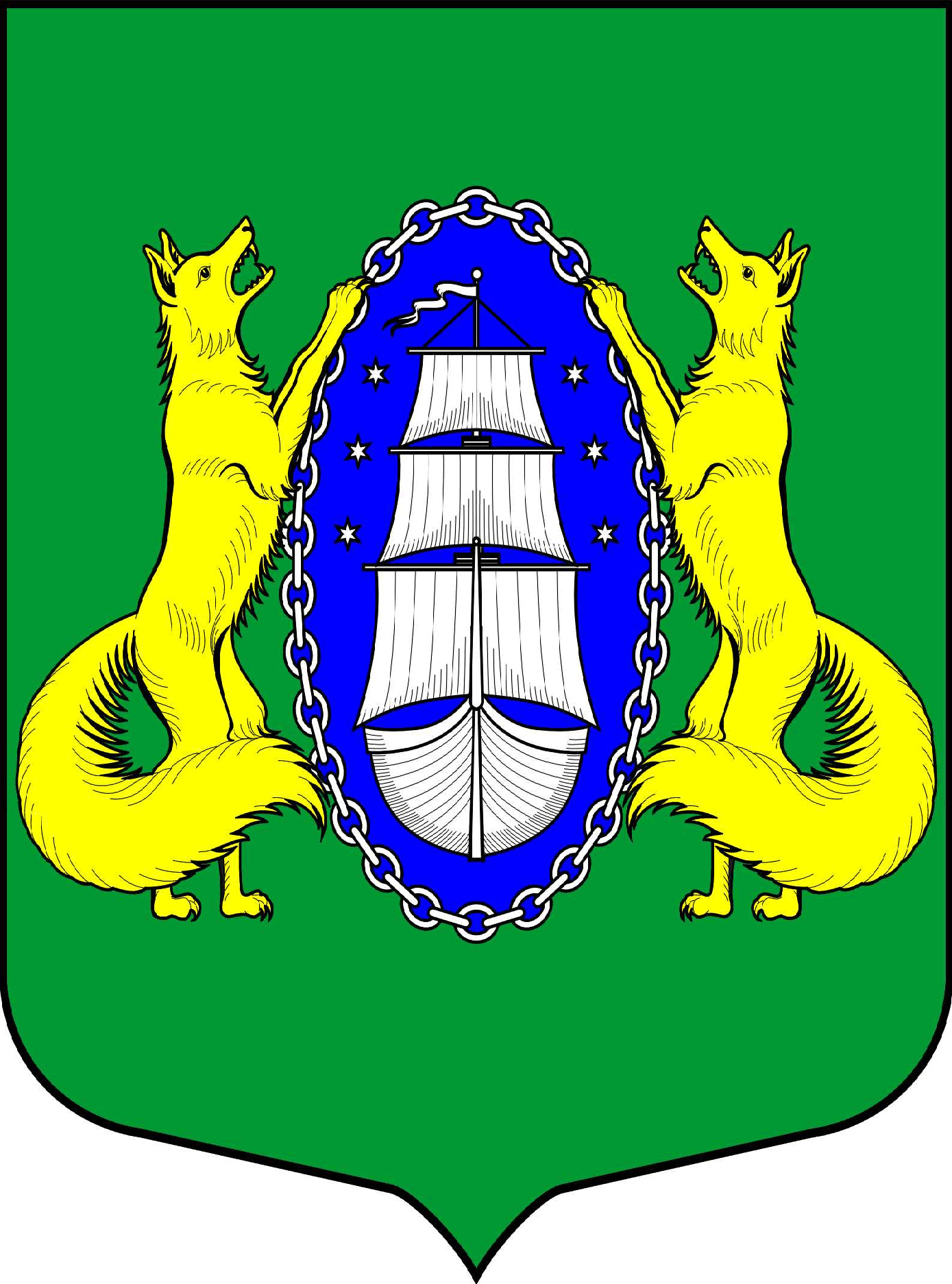 ВНУТРИГОРОДСКОЕ МУНИЦИПАЛЬНОЕ ОБРАЗОВАНИЕ САНКТ-ПЕТЕРБУРГА ПОСЕЛОК ЛИСИЙ НОСМУНИЦИПАЛЬНЫЙ СОВЕТпятый созывР Е Ш Е Н И ЕПРОЕКТ_____________________________________________________________________________Проект представлен Главой МО пос. Лисий НосВ.М. Грудниковым20.10.2016 № 51                                                                                                Санкт-Петербург       В соответствии с Бюджетным кодексом Российской Федерации №145-ФЗ от 31.07.1998 г., Федеральным законом от 06.10.2003 № 131-ФЗ «Об общих принципах организации местного самоуправления в Российской Федерации», Законом Санкт – Петербурга от 23.09.2009 №420-79 «Об организации местного самоуправления в Санкт-Петербурге», Уставом МО пос. Лисий Нос,МУНИЦИПАЛЬНЫЙ СОВЕТ РЕШИЛ:1. Признать Решения муниципального совета МО пос. Лисий Нос от 20.10.2016 №51 «Об утверждении Положения о бюджетном процессе в муниципальном образовании Поселок Лисий Нос», от 17.11.2016 № 57 «О внесении изменений в Решение МС от 20.10.2016 № 51 «Об утверждении Положения о бюджетном процессе в муниципальном образовании поселок Лисий Нос» утратившими силу;2. Утвердить Положение о бюджетном процессе в муниципальном образовании поселок Лисий Нос согласно Приложению к данному Решению;3. Контроль за исполнением настоящего Решения возложить на Главу муниципального образования В.М. Грудникова;4. Настоящее Решение вступает в силу после официального опубликования.Глава муниципальногообразования                                                                                                          В.М. ГрудниковПриложение        к Решению МС № 51от __.__. 2017 года Положение о бюджетном процессе в муниципальном образованииПоселок Лисий НосРаздел I. Общие положенияСтатья 1. Правоотношения, регулируемые настоящим Положением.1.1. Настоящее Положение разработано в соответствии с Федеральным законом от06.10.2003 года № 131-ФЗ «Об общих принципах организации местного самоуправления вРоссийской Федерации», Бюджетным кодексом Российской Федерации, Налоговым кодексом Российской Федерации, Уставом внутригородского муниципального образования Санкт-Петербурга поселок Лисий Нос (далее - Устав) и регулирует деятельность органов местного самоуправления внутригородского муниципального образования Санкт-Петербурга поселок Лисий Нос (далее – муниципальное образование) и иных участников бюджетного процесса по составлению и рассмотрению проекта бюджета, утверждению и исполнению бюджета, контролю за его исполнением, осуществлению бюджетного учета, составлению, внешней проверке, рассмотрению и утверждению бюджетной отчетности.Статья 2. Правовые основы осуществления бюджетных правоотношений.2.1. Бюджетные правоотношения в муниципальном образовании осуществляются в соответствии с бюджетным законодательством Российской Федерации, Санкт-Петербурга, настоящим Положением.Статья 3. Понятия и термины, применяемые в настоящем Положении.3.1. Понятия и термины, применяемые в настоящем Положении, используются в значениях, определенных Бюджетным кодексом Российской Федерации и другими федеральными и региональными законами, регулирующими бюджетные правоотношения.Статья 4. Особенности применения бюджетной классификации Российской Федерации.4.1. В целях обеспечения сопоставимости показателей бюджета с бюджетами других уровней бюджетной системы Российской Федерации при составлении, исполнении бюджета муниципального образования, формировании отчетности о его исполнении применяется бюджетная классификация Российской Федерации, утвержденная приказом Министерства финансов Российской Федерации.Статья 5. Участники бюджетного процесса.5.1. Участниками бюджетного процесса в муниципальном образовании являются:      глава муниципального образования;      Муниципальный совет муниципального образования;      Местная администрация муниципального образования;      органы муниципального внешнего финансового контроля (контрольно-счетный орган);      органы муниципального внутреннего финансового контроля;      главные распорядители (распорядители) бюджетных средств;      главные администраторы (администраторы) доходов бюджета;      главные администраторы (администраторы) источников финансирования дефицитабюджета;      получатели бюджетных средств.Статья 6. Бюджетные полномочия главы муниципального образования.6.1. Глава муниципального образования:       принимает решение о создании согласительной комиссии в случае отклонения Муниципальным советом проекта бюджета и определяет порядок ее работы, является ее председателем и подписывает решения Муниципального совета о местном бюджете, о внесении изменений в решения о местном бюджете, об утверждении отчета об исполнении местного бюджета, иные решения Муниципального совета, регулирующие бюджетные правоотношения в муниципальном образовании;      осуществляет иные бюджетные полномочия в соответствии с Бюджетным кодексомРоссийской Федерации, Уставом и настоящим Положением.Статья 7. Бюджетные полномочия Муниципального совета.7.1. Муниципальный совет муниципального образования:      проводит в порядке, установленном Муниципальным советом, публичные слушания попроекту бюджета и проекту годового отчета об исполнении бюджета;      утверждает бюджет муниципального образования и годовой отчет об его исполнении;      осуществляет контроль в ходе рассмотрения отдельных вопросов исполнения местногобюджета;      формирует и определяет правовой статус контрольно-счетного органа муниципальногообразования;      заключает соглашение с контрольно-счетным органом Санкт-Петербурга о передаче ему полномочий по осуществлению внешнего муниципального финансового контроля (в случае принятия такого решения);      принимает планы и программы развития муниципального образования, утверждаетотчеты об их исполнении;      устанавливает условия муниципальных заимствований;      утверждает порядок осуществления муниципальных заимствований, обслуживания иуправления муниципальным долгом;      утверждает порядок предоставления муниципальных гарантий;      осуществляет иные бюджетные полномочия в соответствии с Бюджетным кодексомРоссийской Федерации и настоящим Положением.Статья 8. Бюджетные полномочия Местной администрации.8.1. Местная администрация:устанавливает порядок составления прогноза социально-экономического развития муниципального образования, среднесрочного финансового плана, проекта местного бюджета;вносит проект местного бюджета с необходимыми документами и материалами нарассмотрение в Муниципальный совет;предварительно рассматривает проекты решений Муниципального совета, предусматривающих осуществление расходов из местного бюджета, и дает на них заключения;обеспечивает составление проекта местного бюджета, исполнение местного бюджета, составление бюджетной отчетности;определяет порядок принятия решений о разработке муниципальных программ;утверждает муниципальные программы, реализуемые за счет средств местного бюджета;устанавливает порядок проведения и критерии оценки эффективности реализациимуниципальных программ;устанавливает порядок разработки, утверждения и реализации муниципальных программ;устанавливает состав, порядок и срок внесения в долговую книгу муниципальногообразования информации в соответствии с частью 4 статьи 121 Бюджетного кодекса Российской Федерации;осуществляет управление муниципальным долгом в соответствии с Уставом;устанавливает порядок использования бюджетных ассигнований резервного фондаМестной администрации;представляет годовой отчет об исполнении местного бюджета на утверждение вМуниципальный совет;утверждает и представляет в Муниципальный совет и контрольно-счетный орган отчеты об исполнении местного бюджета за первый квартал, полугодие и девять месяцев текущего финансового года.Статья 9. Полномочия финансового органа.9.1. Полномочия финансового органа муниципального образования исполняет Местнаяадминистрация (далее – финансовый орган).9.2. Финансовый орган:ведет реестр расходных обязательств;составляет проект местного бюджета, представляет его с необходимыми документами и материалами для внесения в Муниципальный совет;организует исполнение местного бюджета на основе сводной бюджетной росписи икассового плана;устанавливает порядок составления бюджетной отчетности;составляет и ведет сводную бюджетную роспись;утверждает перечень кодов подвидов по видам доходов, закрепляемых за главнымиадминистраторами доходов местного бюджета, которыми являются органы местногосамоуправления муниципального образования и (или) находящиеся в их ведении казенныеучреждения;осуществляет ведение муниципальной долговой книги;обеспечивает передачу информации о долговых обязательствах муниципальногообразования, отраженных в муниципальной долговой книге, в финансовый орган Санкт-Петербурга;ежемесячно составляет и представляет отчет о кассовом исполнении бюджета в порядке, установленном Министерством финансов Российской Федерации;получает необходимые сведения от иных финансовых органов, органов государственной власти, органов местного самоуправления в целях своевременного и качественного составления проекта бюджета, бюджетной отчетности;устанавливает порядок и методику планирования бюджетных ассигнований;устанавливает порядок составления и ведения сводной бюджетной росписи;устанавливает порядок составления и ведения кассового плана, а также состав и сроки представления главными распорядителями средств местного бюджета, главнымиадминистраторами доходов местного бюджета, главными администраторами источниковфинансирования дефицита местного бюджета (далее – главные администраторы средств местного бюджета) сведений, необходимых для составления и ведения кассового плана;осуществляет составление и ведение кассового плана;осуществляет исполнение местного бюджета по расходам с соблюдением требований Бюджетного кодекса Российской Федерации;устанавливает порядок санкционирования оплаты денежных обязательств в соответствии с положениями Бюджетного кодекса Российской Федерации;устанавливает порядок составления и ведения бюджетных росписей главныхраспорядителей средств местного бюджета, включая внесение изменений в них;утверждает лимиты бюджетных обязательств главных распорядителей средств местного бюджета;устанавливает порядок исполнения местного бюджета по источникам финансирования дефицита местного бюджета главными администраторами источников финансирования дефицита местного бюджета в соответствии со сводной бюджетной росписью в соответствии с положениями Бюджетного кодекса Российской Федерации;устанавливает порядок санкционирования оплаты денежных обязательств, подлежащих исполнению за счет бюджетных ассигнований по источникам финансирования дефицита местного бюджета;устанавливает случаи и порядок утверждения и доведения до главных распорядителей средств местного бюджета и получателей бюджетных средств предельного объема финансирования денежных обязательств в соответствующем периоде текущего финансового года при организации исполнения бюджета по расходам;осуществляет управление средствами на едином счете местного бюджета при кассовомобслуживании исполнения местного бюджета;устанавливает порядок завершения операций по исполнению местного бюджета в текущем финансовом году;                                                                                                                    составляет бюджетную отчетность муниципального образования на основании сводной бюджетной отчетности главных администраторов средств местного бюджета;осуществляет финансовый контроль в формах и порядке, устанавливаемых Бюджетным кодексом Российской Федерации, иными правовыми актами бюджетного законодательства, нормативными правовыми актами Российской Федерации, Санкт-Петербурга и муниципальными правовыми актами органов местного самоуправления;осуществляет иные бюджетные полномочия в соответствии с Бюджетным кодексомРоссийской Федерации, иными правовыми актами бюджетного законодательства и настоящим Положением.Статья 10. Бюджетные полномочия контрольно-счетного органа.10.1. Контрольно-счетный орган осуществляет бюджетные полномочия в соответствии сБюджетным кодексом Российской Федерации, Федеральными законами, законами Санкт-Петербурга и Уставом.Статья 11. Бюджетные полномочия иных участников бюджетного процесса.11.1. Бюджетные полномочия главных распорядителей средств местного бюджета,получателей бюджетных средств и иных участников бюджетного процесса определяются всоответствии с Бюджетным кодексом Российской Федерации.Раздел II. Составление проекта местного бюджетаСтатья 12. Общие положения составления проекта местного бюджета.12.1. Бюджет муниципального образования утверждается решением Муниципального совета.12.2. Проект бюджета муниципального образования составляется и утверждается сроком наодин год (очередной финансовый год).12.3. Финансовый год соответствует календарному году и длится с 1 января по 31 декабря.12.4. Составление проекта местного бюджета осуществляется Финансовым органом.Порядок и сроки составления проекта местного бюджета устанавливаются Местнойадминистрацией с соблюдением требований, устанавливаемых Бюджетным кодексом Российской Федерации.12.5. В целях своевременного и качественного составления проекта местного бюджетаФинансовый орган имеет право получать необходимые сведения от иных финансовых органов, а также органов государственной власти и органов местного самоуправления.12.6. Составление проекта местного бюджета основывается на:положениях послания Президента Российской Федерации Федеральному СобраниюРоссийской Федерации, определяющих бюджетную политику (требования к бюджетной политике) в Российской Федерации;основных направлениях бюджетной политики и основных направлениях налоговойполитики;основных направлениях таможенно-тарифной политики Российской Федерации;прогнозе социально-экономического развития;бюджетном прогнозе (проекте бюджетного прогноза, проекте изменений бюджетногопрогноза) на долгосрочный период;муниципальных программах (проектах муниципальных программ, проектах измененийуказанных программ).Статья 13. Расходы местного бюджета.13.1. Формирование расходов местного бюджета осуществляется в соответствии срасходными обязательствами муниципального образования;13.2. Расходные обязательства муниципального образования возникают в результате:принятия муниципальных правовых актов по вопросам местного значения и инымвопросам, которые в соответствии с законодательством Санкт-Петербурга вправе решать органы местного самоуправления, а также заключения муниципальным образованием (от имени муниципального образования) муниципальных контрактов (договоров, соглашений) по данным вопросам;принятия муниципальных правовых актов при осуществлении органами местногосамоуправления переданных им отдельных государственных полномочий;заключения от имени муниципального образования договоров (соглашений)муниципальными казенными учреждениями.13.3. Органы местного самоуправления муниципального образования не вправе устанавливать и исполнять расходные обязательства, связанные с решением вопросов, отнесенных к компетенции федеральных органов государственной власти, органов государственной власти Санкт-Петербурга, за исключением случаев, установленных соответственно федеральным законодательством, законодательством Санкт-Петербурга.Статья 14. Реестры расходных обязательств.14.1. В муниципальном образовании ведется Реестр расходных обязательств муниципального образования.Под реестром расходных обязательств понимается используемый при составлении проектабюджета свод (перечень) муниципальных правовых актов, обусловливающих публичные нормативные обязательства и (или) правовые основания для иных расходных обязательств с указанием соответствующих положений (статей, частей, пунктов, подпунктов, абзацев) муниципальных правовых актов с оценкой объемов бюджетных ассигнований, необходимых для исполнения включенных в реестр обязательств.Статья 15. Резервный фонд.15.1. В расходной части местного бюджета предусматривается создание резервного фондаМестной администрации, размер которого устанавливается решением Муниципального совета о бюджете и не может превышать 3 процента, утвержденного указанным решением общего объема расходов.15.2. Средства резервного фонда Местной администрации направляются на финансовоеобеспечение непредвиденных расходов в соответствии с вопросами местного значения,установленными Законом Санкт-Петербурга от 23.09.2009 № 420-79 «Об организации местного самоуправления в Санкт-Петербурге».15.3. Порядок использования бюджетных ассигнований резервного фонда Местной администрации, предусмотренных в составе местного бюджета, устанавливается Местнойадминистрацией.15.4. Отчет об использовании бюджетных ассигнований резервного фонда Местной администрации прилагается к годовому отчету об исполнении местного бюджета.Статья 16. Прогноз социально - экономического развития.16.1. Прогноз социально-экономического развития разрабатывается ежегодно на период неменее трех лет в порядке, установленном Местной администрацией.16.2. Прогноз социально-экономического развития одобряется Местной администрациейодновременно с принятием решения о внесении проекта местного бюджета в Муниципальный совет.16.3. Изменение прогноза социально-экономического развития в ходе составления илирассмотрения проекта местного бюджета влечет за собой изменение основных характеристик проекта местного бюджета.Статья 17. Среднесрочный финансовый план.17.1. Под среднесрочным финансовым планом муниципального образования понимаетсядокумент, содержащий основные параметры местного бюджета.17.2. Среднесрочный финансовый план ежегодно разрабатывается по форме и в порядке, установленном Местной администрацией с соблюдением положений Бюджетного КодексаРоссийской Федерации.Проект среднесрочного финансового плана утверждается Местной администрацией ипредставляется в Муниципальный совет, одновременно с проектом местного бюджета.Значения показателей среднесрочного финансового плана и основных показателей проектаместного бюджета должны соответствовать друг другу.17.3. Утвержденный среднесрочный финансовый план муниципального образования долженсодержать следующие параметры:прогнозируемый общий объем доходов и расходов местного бюджета;объемы бюджетных ассигнований по главным распорядителям бюджетных средств по разделам, подразделам, целевым статьям и видам расходов классификации расходов бюджетов;дефицит (профицит) местного бюджета;верхний предел муниципального долга по состоянию на 1 января года, следующего за очередным финансовым годом.Местной администрацией может быть предусмотрено утверждение дополнительныхпоказателей среднесрочного финансового плана муниципального образования.В пояснительной записке к проекту среднесрочного финансового плана муниципальногообразования приводится обоснование параметров среднесрочного финансового плана, в том числе их сопоставление с ранее одобренными параметрами с указанием причин планируемых изменений.Статья 18. Доходы местного бюджета.18.1. Доходы местного бюджета муниципального образования формируются в соответствии с бюджетным законодательством Российской Федерации, законодательством о налогах и сборах и законодательством об иных обязательных платежах.Статья 19. Прогнозирование доходов местного бюджета.19.1. Доходы бюджета прогнозируются на основе прогноза социально-экономическогоразвития муниципального образования в условиях действующего на день внесения проектарешения о бюджете в Муниципальный совет законодательства о налогах и сборах и бюджетного законодательства Российской Федерации, а также законодательства Российской Федерации, законодательства Санкт-Петербурга, решений Муниципального совета, устанавливающих неналоговые доходы местного бюджета.Статья 20. Планирование бюджетных ассигнований.20.1. Планирование бюджетных ассигнований осуществляется в порядке и в соответствии с методиками, устанавливаемыми финансовым органом.20.2. Планирование бюджетных ассигнований осуществляется раздельно по бюджетнымассигнованиям на исполнение действующих и принимаемых обязательств.Под бюджетными ассигнованиями на исполнение действующих расходных обязательствпонимаются ассигнования, состав и (или) объем которых обусловлены муниципальнымиправовыми актами, договорами и соглашениями, не предлагаемыми (не планируемыми) кизменению в текущем финансовом году, в очередном финансовом году, к признаниюутратившими силу либо изменению с увеличением объема бюджетных ассигнований,предусмотренного на исполнение соответствующих обязательств в текущем финансовом году, включая договоры и соглашения, заключенные (подлежащие заключению) получателями бюджетных средств во исполнение указанных муниципальных правовых актов.Под бюджетными ассигнованиями на исполнение принимаемых расходных обязательствпонимаются ассигнования, состав и (или) объем которых обусловлены муниципальнымиправовыми актами, договорами и соглашениями, предлагаемыми (планируемыми) к принятию или изменению в текущем финансовом году, в очередном финансовом году, к принятию либоизменению с увеличением объема бюджетных ассигнований, предусмотренного на исполнение соответствующих обязательств в текущем финансовом году, включая договоры и соглашения, подлежащие заключению получателями бюджетных средств во исполнение указанных муниципальных правовых актов.Статья 21. Муниципальные программы.21.1. Муниципальные программы, реализуемые за счет средств местного бюджета, разрабатываются, утверждаются и реализуется Местной администрацией. Сроки реализации муниципальных программ определяются Местной администрацией в устанавливаемом ею порядке. Порядок принятия решений о разработке муниципальных программ, их формирования и реализации устанавливается Местной администрацией. Муниципальные программы подлежат утверждению правовым актом местной администрации.Статья 22. Бюджетные ассигнований на реализацию муниципальных программ.22.1. Объем бюджетных ассигнований на финансовое обеспечение реализации муниципальных программ утверждается решением о бюджете по соответствующей каждой программе целевой статье расходов бюджета в соответствии с утвердившим программу нормативным правовым актом местной администрации муниципального образования.Муниципальные программы, предлагаемые к реализации начиная с очередного финансового года, а также изменения в ранее утвержденные муниципальные программы подлежат утверждению в сроки, установленные местной администрацией. Муниципальный совет вправе осуществлять рассмотрение проектов муниципальных программ и предложений о внесении изменений в муниципальные программы в порядке, установленном нормативными правовыми актами представительных органов муниципальных образований.Муниципальные программы подлежат приведению в соответствие с решением о бюджете не позднее трех месяцев со дня вступления его в силу.Раздел III. Рассмотрение и утверждение проекта решения о местном бюджетеСтатья 23. Порядок и сроки составления проекта местного бюджета.23.1. Порядок и сроки составления проекта местного бюджета муниципального образования устанавливаются Местной администрацией с соблюдением требований, устанавливаемых Бюджетным кодексом Российской Федерации и настоящим Положением.Статья 24. Проект решения о местном бюджете.24.1. Проект решения о местном бюджете должен содержать:основные характеристики местного бюджета (общий объем доходов бюджета, общий объем расходов бюджета, дефицит (профицит) бюджета);перечень главных администраторов доходов местного бюджета;перечень главных администраторов источников финансирования дефицита местногобюджета;распределение бюджетных ассигнований по разделам, подразделам, целевым статьям, группам (группам и подгруппам) видов расходов, а также по разделам и подразделам классификации расходов бюджетов в случаях, установленных муниципальным правовым актом Муниципального совета;ведомственную структуру расходов бюджета на очередной финансовый год;общий объем бюджетных ассигнований, направляемых на исполнение публичныхнормативных обязательств;объем межбюджетных трансфертов, получаемых из других бюджетов и (или)предоставляемых другим бюджетам бюджетной системы Российской Федерации в очередном финансовом году;источники финансирования дефицита местного бюджета на очередной финансовый год; верхний предел муниципального долга по состоянию на 1 января года, следующего за очередным финансовым годом, с указанием, в том числе верхнего предела долга по муниципальным гарантиям; иные показатели местного бюджета, установленные Бюджетным кодексом Российской Федерации, законом Санкт-Петербурга, муниципальным правовым актом муниципального совета.Статья 25. Внесение проекта решения о местном бюджете в Муниципальный совет.25.1. Местная администрация вносит проект решения о местном бюджете на очереднойфинансовый год на рассмотрение в Муниципальный совет не позднее 15 ноября текущего года.Одновременно с проектом решения о местном бюджете в Муниципальный совет представляются документы и материалы, указанные в статье 26 настоящего Положения.Статья 26. Документы и материалы, представляемые в Муниципальный советодновременно с проектом бюджета.26.1. Одновременно с проектом решения о бюджете в Муниципальный советпредставляются:основные направления бюджетной политики и основные направления налоговойполитики;предварительные итоги социально-экономического развития муниципальногообразования за истекший период текущего финансового года и ожидаемые итоги социально-экономического развития муниципального образования за текущий финансовый год;прогноз социально-экономического развития муниципального образования;утвержденный среднесрочный финансовый план;пояснительная записка к проекту бюджета;методики (проекты методик) и расчеты распределения межбюджетных трансфертов;верхний предел муниципального внутреннего долга на 1 января года, следующего за очередным финансовым годом;оценка ожидаемого исполнения бюджета на текущий финансовый год;предложенные Муниципальным советом, органом внешнего муниципального финансового контроля проекты бюджетных смет, представляемые в случае возникновения разногласий с финансовым органом в отношении указанных бюджетных смет;реестры источников доходов бюджета муниципального образования;иные документы и материалы.Статья 27. Порядок рассмотрения проекта решения о местном бюджетеМуниципальным советом.27.1. Порядок рассмотрения проекта решения о местном бюджете и его утвержденияопределяется настоящим Положением в соответствии с требованиями Бюджетного кодекса Российской Федерации. Муниципальный совет рассматривает проект решения о бюджете в трех чтениях.27.2. Внесенный проект решения о местном бюджете на очередной финансовый год сзаключением контрольно-счетного органа направляется на рассмотрение в контрольно-ревизионную комиссию муниципального совета, а также депутатам муниципального совета.27.3. Не позднее чем через 5 дней с момента направления проекта решения о местном бюджете с заключением контрольно-счетного органа в комиссию, а также депутатам муниципального совета проводится первое чтение проекта решения о местном бюджете.27.4. Предметом первого чтения является утверждение основных параметров проекта решения о местном бюджете. При рассмотрении проекта решения о местном бюджете в первом чтении муниципальный совет:заслушивает доклад главы Местной администрации;принимает решение о принятии проекта местного бюджета на очередной финансовый год в первом чтении («за основу») либо решение об отклонении проекта местного бюджета.27.5. В случае отклонения проекта решения о местном бюджете правовым актом главы муниципального образования создается согласительная комиссия по корректировке проекта местного бюджета, которая состоит из трех представителей Муниципального совета и трех представителей Местной администрации.27.6. Согласительная комиссия в соответствии с регламентом, утвержденным главой муниципального образования, в течение 3 дней рассматривает спорные вопросы и разрабатывает согласованный вариант основных характеристик проекта местного бюджета.27.7. На основании согласованного варианта основных характеристик проекта местногобюджета Местная администрация в течение 3 дней после окончания работы согласительнойкомиссии разрабатывает и вносит на рассмотрение Муниципального совета новый вариантпроекта решения о местном бюджете, который рассматривается заново в течение 3 дней.27.8. После принятия проекта местного бюджета в первом чтении депутаты Муниципального совета, а также глава Местной администрации вправе подавать поправки к проекту местного бюджета. Поправки подаются главе муниципального образования, который немедленно направляет их в Местную администрацию. Местная администрация составляет заключение на каждую из поправок и направляет эти заключения в Муниципальный совет до начала рассмотрения проекта местного бюджета во втором чтении.Срок подачи поправок заканчивается за 3 дня до рассмотрения проекта местного бюджета во втором чтении. Рассмотрение поправок, поданных вне установленного срока, не допускается, за исключением поправок в связи с изменением законодательства.Подаваемые поправки должны обеспечивать сохранение сбалансированности проектаместного бюджета. Если в соответствии с поправкой предлагается увеличить (уменьшить)бюджетные ассигнования по некоторым статьям, то в этой же поправке должно быть предложено сократить (увеличить) бюджетные ассигнования по другим статьям.27.9. Проект решения о бюджете во втором чтении должен быть рассмотрен муниципальным советом не позднее чем через 10 дней после принятия проекта решения о бюджете в первом чтении. Второе чтение проекта решения о местном бюджете включает в себя рассмотрение и голосование поправок к проекту решения о местном бюджете и голосование по распределению бюджетных ассигнований по разделам, подразделам, целевым статьям и видам расходов, классификации расходов бюджета и ведомственной структуре расходов с учетом поданных поправок. При рассмотрении проекта во втором чтении не могут быть изменены без согласования с Главой местной администрации утвержденные в первом чтении основные показатели бюджета. При рассмотрении проекта решения о местном бюджете во втором чтении Муниципальный совет:заслушивает доклад главы Местной администрации;рассматривает поправки к проекту местного бюджета.27.10. После второго чтения проект решения о бюджете выносится на публичные слушания.Порядок проведения публичных слушаний определяется Федеральным законодательством, Законами Санкт-Петербурга, нормативными правовыми актами муниципального совета.Местная администрация составляет заключение на поправки, поданные в ходе публичных слушаний, и направляет эти заключения в Муниципальный совет до начала рассмотрения проекта местного бюджета в третьем чтении.27.11. Третье чтение проекта решения о бюджете включает в себя рассмотрение и голосование поправок к проекту решения о местном бюджете и голосование проекта местного бюджета в целом.Третье чтение должно состояться не позднее чем через 20 дней после принятия проекта решения о бюджете во втором чтении.27.12. Принятое Муниципальным советом решение о местном бюджете на очередной финансовый год подписывается главой муниципального образования и подлежит официальному опубликованию (обнародованию) в установленном порядке.27.13. Решение о местном бюджете вступает в силу с 1 января и действует по 31 декабряфинансового года, если иное не предусмотрено Бюджетным кодексом Российской Федерации или решением о местном бюджете.Статья 28. Сроки утверждения решения о местном бюджете и последствия непринятия решения о местном бюджете на очередной финансовый год в срок.28.1. Решение о местном бюджете должно быть рассмотрено, утверждено Муниципальнымсоветом, подписано главой муниципального образования и обнародовано до начала очередного финансового года.28.2. Органы и должностные лица местного самоуправления муниципального образованияобязаны принимать все возможные меры в пределах их компетенции по обеспечениюсвоевременного рассмотрения, утверждения и подписания решения о местном бюджете. 28.3. В случае если решение о местном бюджете не вступило в силу с начала финансового года, временное управление бюджетом осуществляется в порядке, установленном Бюджетным кодексом Российской Федерации.Статья 29. Внесение изменений в решение о местном бюджете.29.1. Местная администрация вправе в соответствии с бюджетным законодательством Российской Федерации и настоящим Положением разработать и представить на рассмотрение Муниципального совета проект решения о внесении изменений в решение о местном бюджете.29.2. При рассмотрении проекта решения о внесении изменений в решение о местномбюджете Муниципальный совет:заслушивает доклад главы Местной администрации.29.3. Принятое Муниципальным советом решение о внесении изменений в решение оместном бюджете на очередной финансовый год подписывается главой муниципальногообразования и подлежит официальному опубликованию (обнародованию) не позднее 10 дней после его подписания в установленном порядке.Раздел IV. Исполнение местного бюджетаСтать 30. Основы исполнения местного бюджета.30.1. Местная администрация обеспечивает исполнение местного бюджета.30.2. Организация исполнения местного бюджета возлагается на финансовый орган.30.3. Исполнение местного бюджета организуется на основе сводной бюджетной росписи и кассового плана.30.4. Местный бюджет исполняется на основе единства кассы и подведомственностирасходов.30.5. Кассовое обслуживание исполнения местного бюджета осуществляется Федеральнымказначейством.30.6. Исполнение местного бюджета по расходам осуществляется в порядке, установленномфинансовым органом, с соблюдением требований Бюджетного кодекса Российской Федерации.30.7. Исполнение местного бюджета по источникам финансирования дефицита местногобюджета осуществляется главными администраторами источников финансирования дефицита местного бюджета в соответствии со сводной бюджетной росписью в порядке, установленном финансовым органом в соответствии с положениями Бюджетного кодекса Российской Федерации.Исполнение местного бюджета предусматривает:- принятие и учет бюджетных и денежных обязательств;- подтверждение денежных обязательств;- санкционирование оплаты денежных обязательств, подлежащих исполнению за счет бюджетных ассигнований по источникам финансирования дефицита местного бюджета, осуществляется в порядке, установленном финансовым органом;- подтверждение исполнения денежных обязательств.30.8. В случае и порядке, установленных финансовым органом, при организации исполненияместного бюджета по расходам может предусматриваться утверждение и доведение до главных распорядителей и получателей средств местного бюджета предельного объема оплаты денежных обязательств в соответствующем периоде текущего финансового года (предельные объемы финансирования).Предельные объемы финансирования устанавливаются в целом в отношении главногораспорядителя и получателя средств местного бюджета поквартально нарастающим итогом с начала текущего финансового года либо на соответствующий квартал на основе заявок нафинансирование главных распорядителей и получателей средств местного бюджета.30.9. Доходы, фактически полученные при исполнении местного бюджета сверх утвержденного решением о бюджете общего объема доходов, могут направляться финансовым органом без внесения изменений в решение о местном бюджете на текущий финансовый год на замещение муниципальных заимствований, погашение муниципального долга, а также на исполнение публичных нормативных обязательств муниципального образования, в случае недостаточности предусмотренных на их исполнение бюджетных ассигнований, в размере, предусмотренном Бюджетным кодексом Российской Федерации.30.10. Субсидии, субвенции, иные межбюджетные трансферты и безвозмездные поступления от физических и юридических лиц, имеющие целевое назначение, в том числе поступающие в бюджет в порядке, установленном пунктом 5 статьи 242 Бюджетного Кодекса Российской Федерации, фактически полученные при исполнении бюджета сверх утвержденных решением о бюджете доходов, направляются на увеличение расходов бюджета соответственно целям предоставления субсидий, субвенций, иных межбюджетных трансфертов, имеющих целевое назначение, с внесением изменений в сводную бюджетную роспись без внесения изменений в решение о бюджете на текущий финансовый год.Статья 31. Сводная бюджетная роспись.31.1. Порядок составления и ведения сводной бюджетной росписи устанавливаетсяфинансовым органом.31.2. Утверждение сводной бюджетной росписи и внесение изменений в нее осуществляетсяруководителем финансового органа.31.3. В ходе исполнения местного бюджета в сводную бюджетную роспись могут бытьвнесены изменения, в соответствии с решениями руководителя финансового органа, без внесения изменений в решение о местном бюджете в случаях, установленных Бюджетным кодексом Российской Федерации.Статья 32. Кассовый план.32.1. Под кассовым планом понимается прогноз кассовых поступлений в местный бюджет и кассовых выплат из местного бюджета в текущем финансовом году.32.2. Финансовый орган устанавливает порядок составления и ведения кассового плана, атакже состав и сроки предоставления главными администраторами средств местного бюджета сведений, необходимых для составления и ведения кассового плана.32.3. Составление и ведение кассового плана осуществляется финансовым органом.Статья 33. Бюджетная роспись.33.1. Порядок составления и ведения бюджетных росписей главных распорядителей средств местного бюджета, включая внесение изменений в них, устанавливается финансовым органом.33.2. Бюджетные росписи главных распорядителей средств местного бюджета составляются в соответствии с бюджетными ассигнованиями, утвержденными сводной бюджетной росписью, и утвержденными финансовым органом лимитами бюджетных обязательств.33.3. Утверждение бюджетной росписи и внесение изменений в нее осуществляютсяглавным распорядителем средств местного бюджета.Статья 34. Завершение текущего финансового года.34.1. Завершение операций по исполнению местного бюджета в текущем финансовом годуосуществляется в порядке, установленном финансовым органом в соответствии с требованиями Бюджетного кодекса Российской Федерации.Глава V. Составление, внешняя проверка, рассмотрение и утверждение бюджетной отчетности.Статья 35. Составление бюджетной отчетности.35.1. Главные администраторы средств местного бюджета составляют сводную бюджетнуюотчетность на основании представленной им бюджетной отчетности подведомственнымиполучателями средств местного бюджета, администраторами доходов местного бюджета,администраторами источников финансирования дефицита местного бюджета.Главные администраторы средств местного бюджета представляют сводную бюджетнуюотчетность в финансовый орган в установленные им сроки.35.2. Бюджетная отчетность муниципального образования составляется финансовыморганом на основании сводной бюджетной отчетности главных администраторов средствместного бюджета.35.3. Бюджетная отчетность муниципального образования является годовой. Отчет обисполнении местного бюджета является ежеквартальным.35.4. Отчет об исполнении местного бюджета за первый квартал, полугодие и девять месяцев текущего финансового года утверждается местной администрацией и направляется в муниципальный совет.Годовой отчет об исполнении местного бюджета подлежит утверждению решением муниципального совета.35.5. Финансовый орган представляет бюджетную отчетность в финансовый орган Санкт-Петербурга.35.6. Проект годового отчета об исполнении местного бюджета, а также ежеквартальные сведения о ходе выполнения местного бюджета (а также сведения о численности муниципальных служащих органов местного самоуправления, работников муниципальных учреждений с указанием фактических затрат на их денежное содержание) подлежат официальному опубликованию.Статья 36. Внешняя проверка, представление, рассмотрение и утверждение годового отчета об исполнении местного бюджета.36.1. Годовой отчет об исполнении местного бюджета до его рассмотрения в Муниципальном совете подлежит внешней проверке, которая включает внешнюю проверку бюджетной отчетности главных администраторов средств местного бюджета и подготовку заключения на годовой отчет об исполнении местного бюджета.36.2. Внешняя проверка годового отчета об исполнении местного бюджета осуществляетсяконтрольно-счетным органом.36.3. Местная администрация представляет отчет об исполнении местного бюджета вконтрольно-счетный орган для подготовки заключения на него не позднее 1 апреля текущего года.36.4. Контрольно-счетный орган в месячный срок проводит внешнюю проверку годовогоотчета об исполнении местного бюджета и составляет заключение.Заключение на годовой отчет об исполнении местного бюджета представляется контрольно- счетным органом в Муниципальный совет с одновременным направлением Местную администрацию не позднее 1 мая текущего года.36.5. Местная администрация представляет годовой отчет об исполнении местного бюджета в Муниципальный совет не позднее 5 мая текущего года.Одновременно с годовым отчетом об исполнении местного бюджета представляются проект решения об исполнении бюджета, иные документы, предусмотренные бюджетным законодательством Российской Федерации.36.6. Муниципальный совет рассматривает годовой отчет об исполнении местного бюджетав течение одного месяца после получения заключения контрольно-счетного органа.36.7. Муниципальный совет при рассмотрении отчета об исполнении бюджета заслушиваетдоклад главы Местной администрации об исполнении местного бюджета.36.8. По итогам рассмотрения отчета об исполнении местного бюджета Муниципальныйсовет принимает одно из следующих решений:об утверждении отчета об исполнении местного бюджета;об отклонении отчета об исполнении местного бюджета.36.9. В случае отклонения Муниципальным советом решения об исполнении местного бюджета он возвращается для устранения фактов недостоверного или неполного отраженияданных и повторного представления в срок, не превышающий один месяц. Рассмотрение повторно представленного проекта решения об исполнении местного бюджета производится Муниципальным советом в порядке, предусмотренном для первичного рассмотрения.36.10. Отчет об исполнении местного бюджета должен быть вынесен на публичныеслушания, в порядке, определенном Уставом.36.11. Утвержденный отчет об исполнении местного бюджета подлежит официальномуопубликованию.Статья 37. Решение об исполнении местного бюджета.37.1. Решением Муниципального совета об исполнении местного бюджета утверждаетсяотчет об исполнении местного бюджета за отчетный финансовый год с указанием общего объемадоходов, расходов и дефицита (профицита) местного бюджета.37.2. Отдельными приложениями к решению Муниципального совета об исполненииместного бюджета за отчетный финансовый год утверждаются показатели:доходов бюджета по кодам классификации доходов бюджетов;расходов бюджета по ведомственной структуре расходов бюджета по разделам и подразделам классификации расходов бюджетов;источников финансирования дефицита бюджета по кодам классификации источников финансирования дефицитов бюджетов;Решением об исполнении бюджета также утверждаются иные показатели, установленные муниципальным правовым актом Муниципального совета для решения об исполнении бюджета.Глава VI. Муниципальный финансовый контрольСтатья 38. Муниципальный финансовый контроль.38.1. В муниципальном образовании осуществляется внешний и внутренний финансовыйконтроль.38.2. Внешний муниципальный финансовый контроль в сфере бюджетных правоотношенийосуществляется контрольно-счетным органом муниципального образования.В случае заключения Муниципальным советом соглашения с Контрольно-счетной палатойСанкт-Петербурга об осуществлении внешнего муниципального финансового контроля, внешний муниципальный финансовый контроль в муниципальном образовании осуществляется в соответствии с указанным соглашением.38.3. Внутренний муниципальный финансовый контроль в сфере бюджетных правоотношений является контрольной деятельностью органов муниципального финансового контроля, являющихся органами (должностными лицами) местной администрации.Статья 39. Полномочия органа внешнего муниципального финансового контроля по осуществлению внешнего муниципального финансового контроля.39.1. Полномочиями органа внешнего муниципального финансового контроля поосуществлению внешнего муниципального финансового контроля является:контроль за соблюдением бюджетного законодательства Российской Федерации и иныхнормативных правовых актов, регулирующих бюджетные правоотношения, в ходе исполнения бюджета;контроль за достоверностью, полнотой и соответствием нормативным требованиямсоставления и представления бюджетной отчетности главных администраторов бюджетныхсредств, квартального и годового отчетов об исполнении бюджета; контроль в других сферах, установленных Федеральным законом от 7 февраля 2011 года№ 6-ФЗ «Об общих принципах организации и деятельности контрольно-счетных органовсубъектов Российской Федерации и муниципальных образований».39.2. Порядок осуществления полномочий органом внешнего муниципального финансового контроля по внешнему муниципальному финансовому контролю определяется соответственно федеральными законами, законами субъектов Российской Федерации, правовыми актами муниципального образования.Статья 40. Полномочия органа внутреннего муниципального финансового контроля по осуществлению внутреннего муниципального финансового контроля.40.1. Полномочиями органа внутреннего муниципального финансового контроля поосуществлению внутреннего муниципального финансового контроля являются: контроль за соблюдением бюджетного законодательства Российской Федерации и иных нормативных правовых актов, регулирующих бюджетные правоотношения;	контроль за полнотой и достоверностью отчетности о реализации муниципальных и ведомственных программ, в том числе отчетности об исполнении муниципальных заданий.40.2. Порядок осуществления полномочий органами внутреннего муниципального финансового контроля по внутреннему муниципальному финансовому контролю определяется муниципальными правовыми актами местной администрации, а также стандартами осуществления внутреннего муниципального финансового контроля.Порядок осуществления полномочий органами внутреннего муниципального финансового контроля по внутреннему муниципальному финансовому контролю должен содержать основания и порядок проведения проверок, ревизий и обследований, в том числе перечень должностных лиц, уполномоченных принимать решения об их проведении, о периодичности их проведения, права и обязанности должностных лиц органов внутреннего муниципального финансового контроля, права и обязанности объектов контроля (их должностных лиц), в том числе по организационно-техническому обеспечению проверок, ревизий и обследований, осуществляемых должностными лицами органов внутреннего муниципального финансового контроля.Стандарты осуществления внутреннего муниципального финансового контроля утверждаются органом местного самоуправления в соответствии с порядком осуществления полномочий органами внутреннего муниципального финансового контроля по внутреннему муниципальному финансовому контролю, определенным муниципальными правовым актом местной администрации.Об утверждении Положения о бюджетном процессе в муниципальном образованииПоселок Лисий Нос